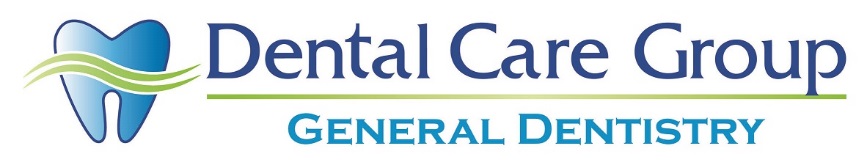 What Will I need to bring with me to my Appointment?We ask if you could please arrive fifteen minutes prior to your appointment to fill out your paperwork. Or you can click on forms and print the paperwork right off of the website.2. Please bring your Picture ID, Driver’s license, or your passport.3. Please bring a copy of your insurance card, if you have one.4. Please bring a list of medications that your take. The name of the medication, dosage and how often you take the medication. Including over the counter medications, and vitamins.5. If you are the patients legal guardian please bring a copy of the custody agreement, so we and obtain a copy for our records. We look forward to meeting you soon!